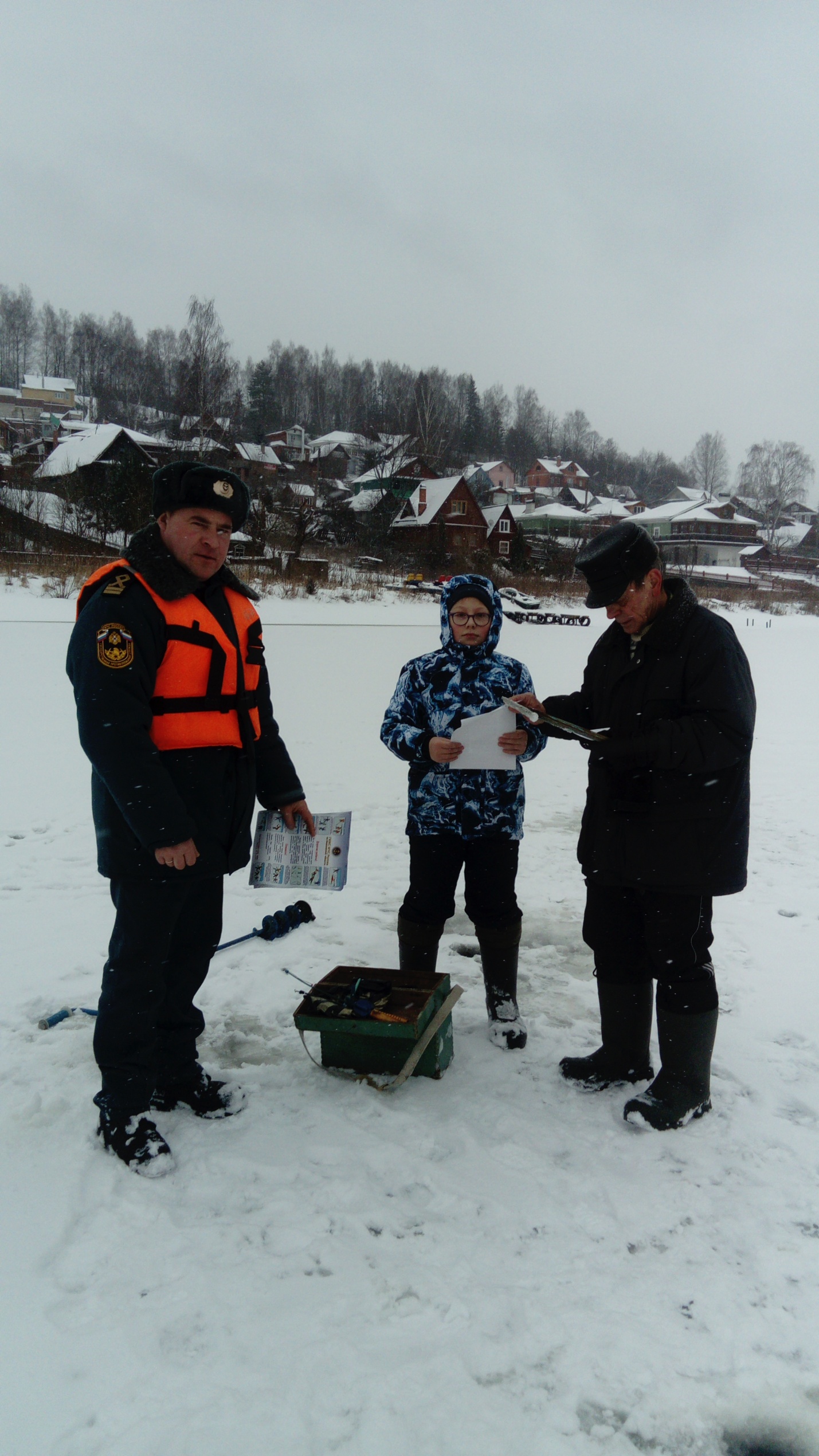 НЕ ВЫХОДИТЕ НА НЕОКРЕПШИЙ ЛЁД!!!!!!!!!!!!!!!!!!!!На тонкий, неокрепший лед выходить нельзя. Случайно попав на тонкий лед, отходите назад скользящими осторожными шагами, не отрывая ног ото льда.Лед всегда слабее вблизи топляков, свай, тростника и на течении.Над большими глубинами лед образуется позднее и поэтому он менее прочен, а значит, и опасен тогда, когда кругом на средних глубинах он достаточно надежен.В озерах родниковые ключи иногда встречаются на больших глубинах; лед над ними опасен.В устьях речек и ручьев лед часто бывает ненадежным в течение всей зимы.Под мостами, в узких протоках между широкими плесами и между островами лед часто бывает опасным даже в середине зимы.Не выходите на неокрепший лед в одиночку, а вдвоем или втроем. Однако идти всем рядом нельзя. Лучшее расстояние — 2-3-м друг от друга. По последнему льду не следует ходить и гуськом. Там, где пройдет один, второй может провалиться.Выходя на лед, обследуйте (прощупайте) его впереди себя. Лед, который пробивается с одного удара — опасен.Не собирайтесь на тонком льду группами.Не пользуйтесь коньками на первом льду. На них можно легко въехать на тонкий, неокрепший лед или в полынью.Будьте особенно осторожны при переходе реки ниже плотины. Там состояние льда меняется быстро, и иногда уже через 2–3 часа бывает нельзя вернуться обратно по своему следу.Если лед вдруг станет трескаться, сохраняйте спокойствие, не поддавайтесь панике, быстро, но в то же время осторожно лягте на лед и отползите на безопасное место.Если все же случилась беда, и вы оказались в воде, не пытайтесь выбраться на лед только с помощью рук, не подтягивайтесь за кромку льда. Держась за нее руками, надо с осторожностью вынести на лед сначала одну, потом вторую ногу, затем, не спеша, и так же осторожно отползти (откатиться) от опасного места.После метелей остерегайтесь не замерзших лунок под снегом.Остерегайтесь промоин во льду над быстрым течением. 
Не становитесь на льдины, отколовшиеся от ледяного поля: они могут внезапно перевернуться под ногами.Находясь на льду, учитывайте, что под снегом он нарастает медленнее, чем на бесснежном пространстве.При подготовке к рыбалке каждый должен подумать, прежде всего, о своей безопасности. Надев на себя спасательный жилет, вы не утонете сами, а прочным шнуром длиной 12 — 15 метров с грузом на конце вы сможете оказать помощь провалившемуся под лед. Во время рыбалки не бурите частые лунки одна возле другой — это ослабляет лед. Не собирайтесь большими группами, так как лед может провалиться под их тяжестью.В случае провала льда под ногами надо действовать быстро: широко расставить руки, удержаться на поверхности льда, без резких движений стараться выползти на твердый лед, а затем лежа на спине или груди, продвигаться в том направлении, откуда пришли. Не стесняйтесь, зовите на помощь.Если придется помогать пострадавшему, приближайтесь к нему ползком, используя для его освобождения любой предмет: доску, лыжу, веревку, поясной ремень, шарф. 
Помощь попавшему в беду человеку должна оказываться как можно быстрее.Во избежание трагических случаев соблюдайте элементарные правила безопасности на льду. Родители, не оставляйте детей без присмотра. Дорожите своей жизнью, будьте внимательны к окружающим, если вы стали свидетелем происшествия, немедленно сообщите об этом по телефону 112.        ГИМС г.Плёс